１．障がい者福祉サービス（施設入所支援、共同生活援助、短期入所）の利用状況サービス提供月：平成29年11月（国保連データ）２．共同生活援助（介護サービス包括型）利用者数の推移○障がい支援区分別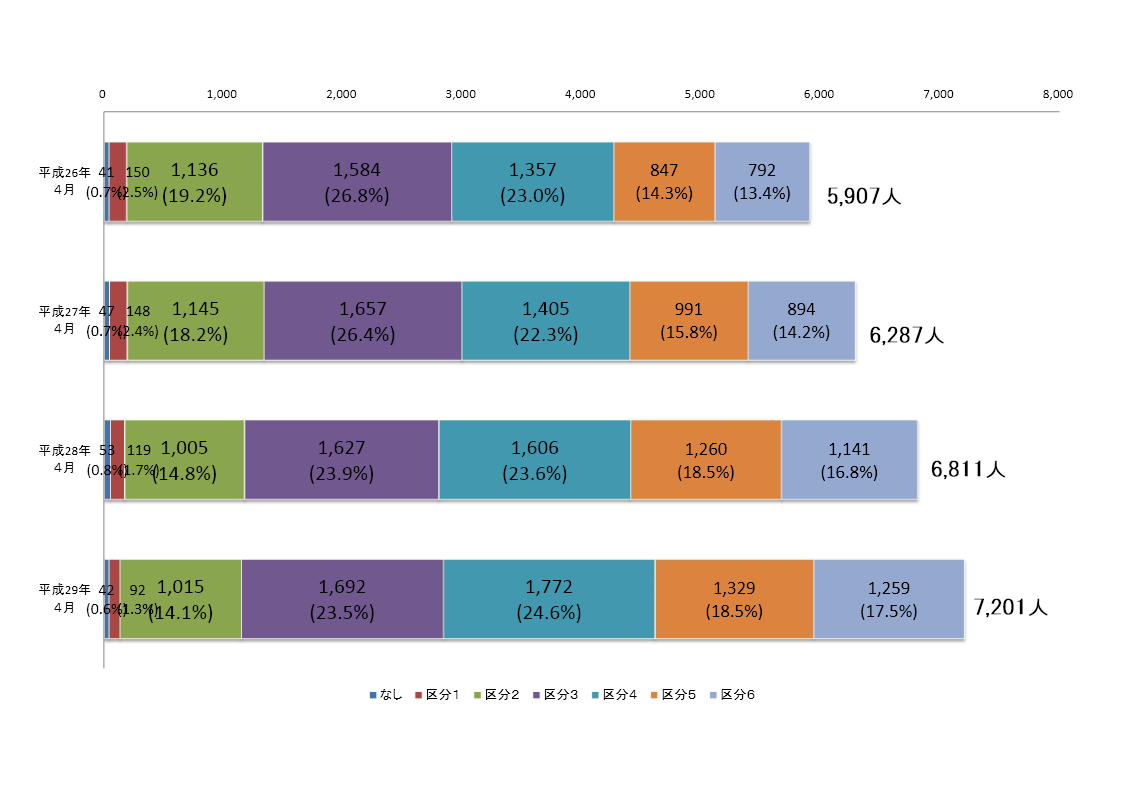 《参考》全国データ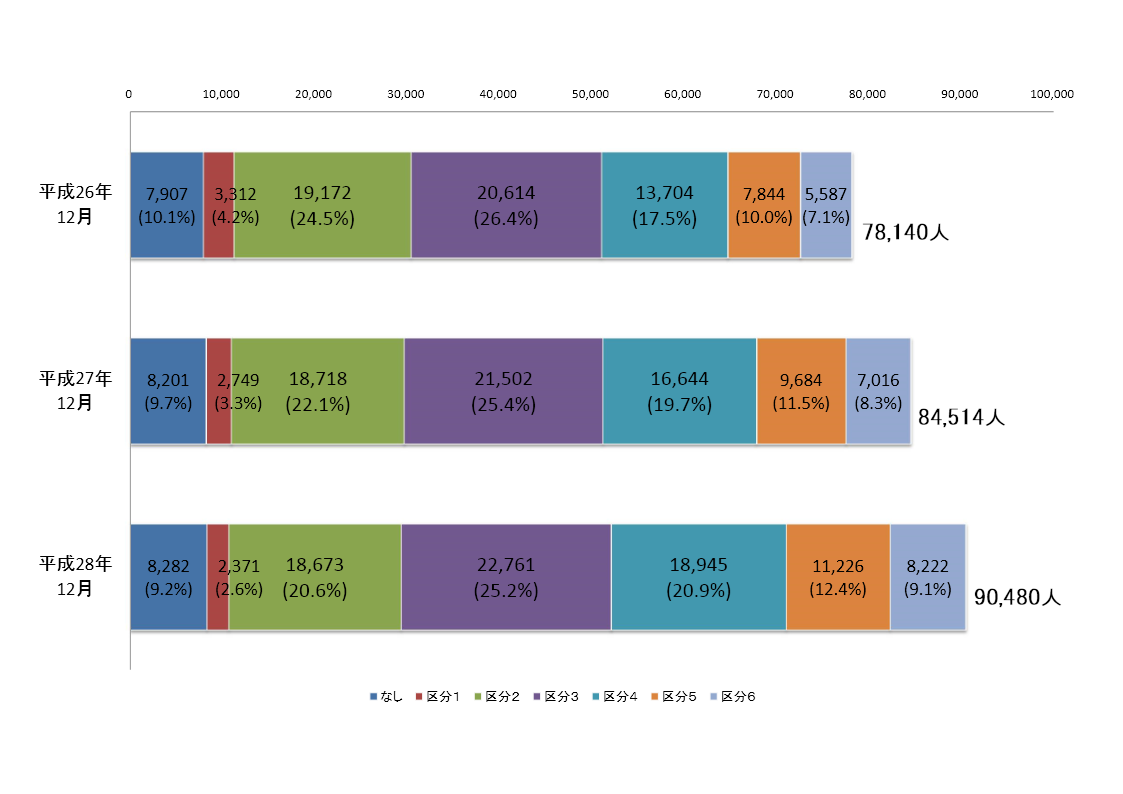 ○年齢階級別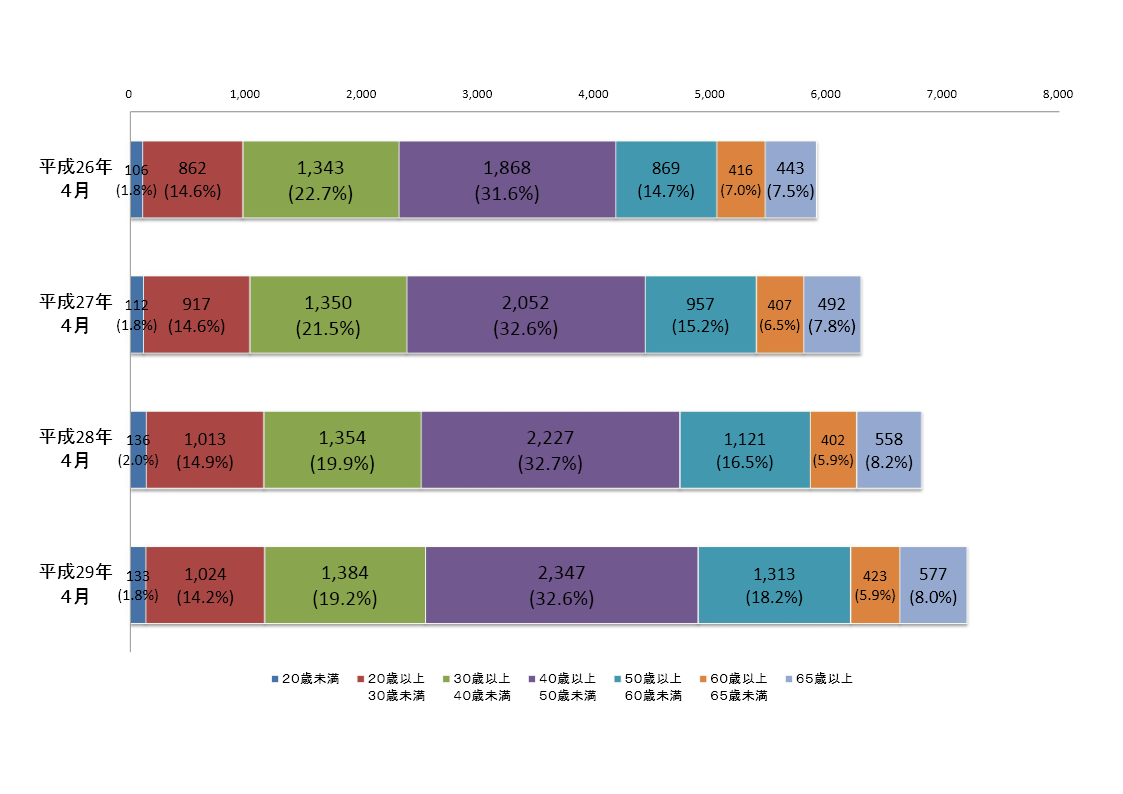 《参考》全国データ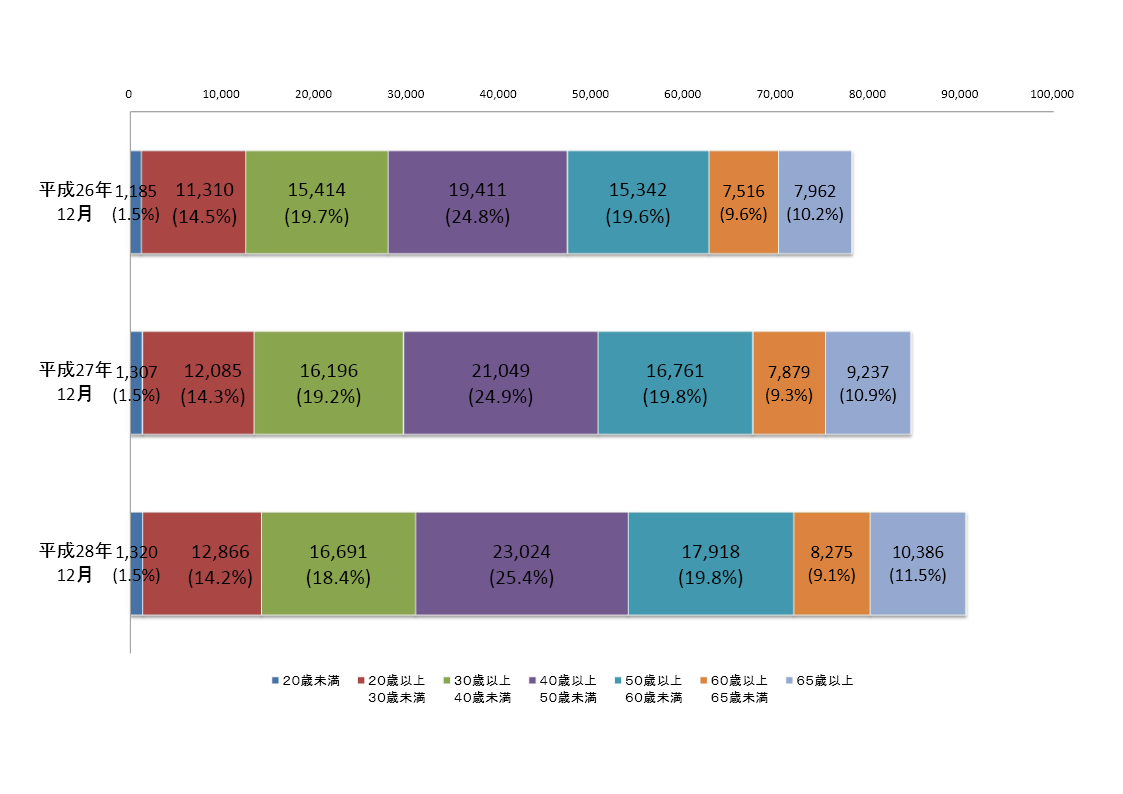 ３．施設入所支援利用者数の推移○障がい支援区分別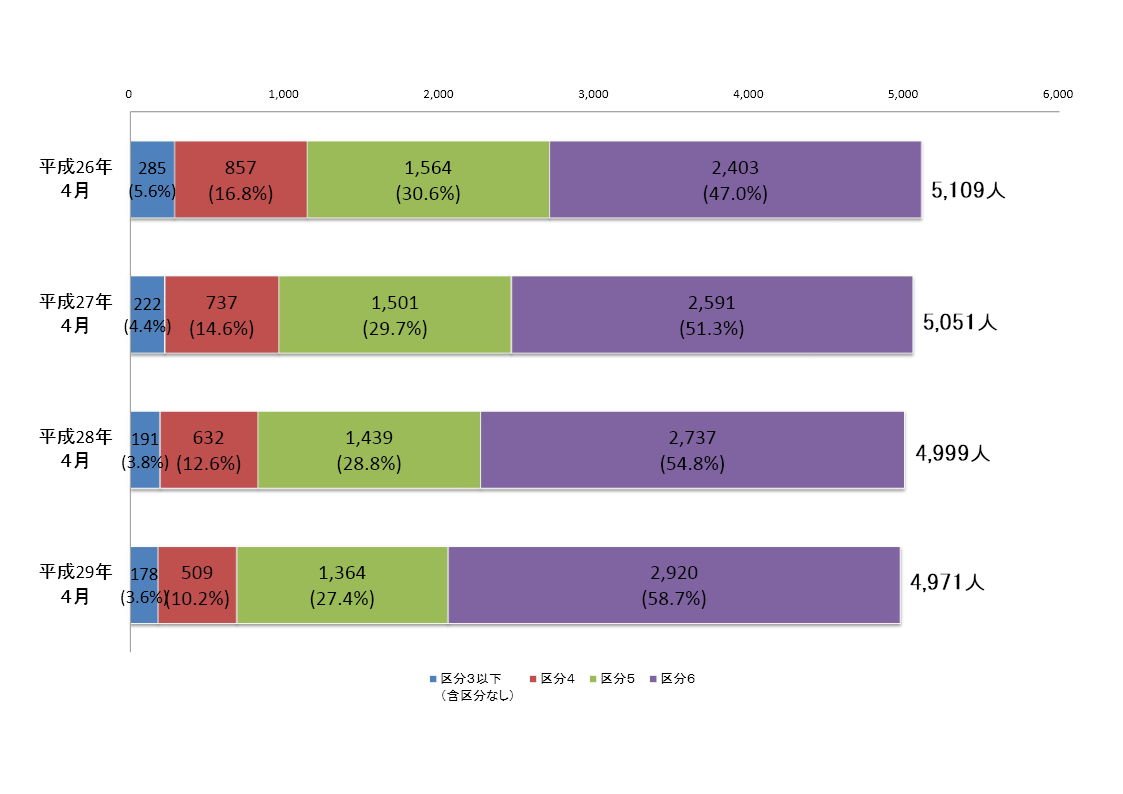 ○年齢階級別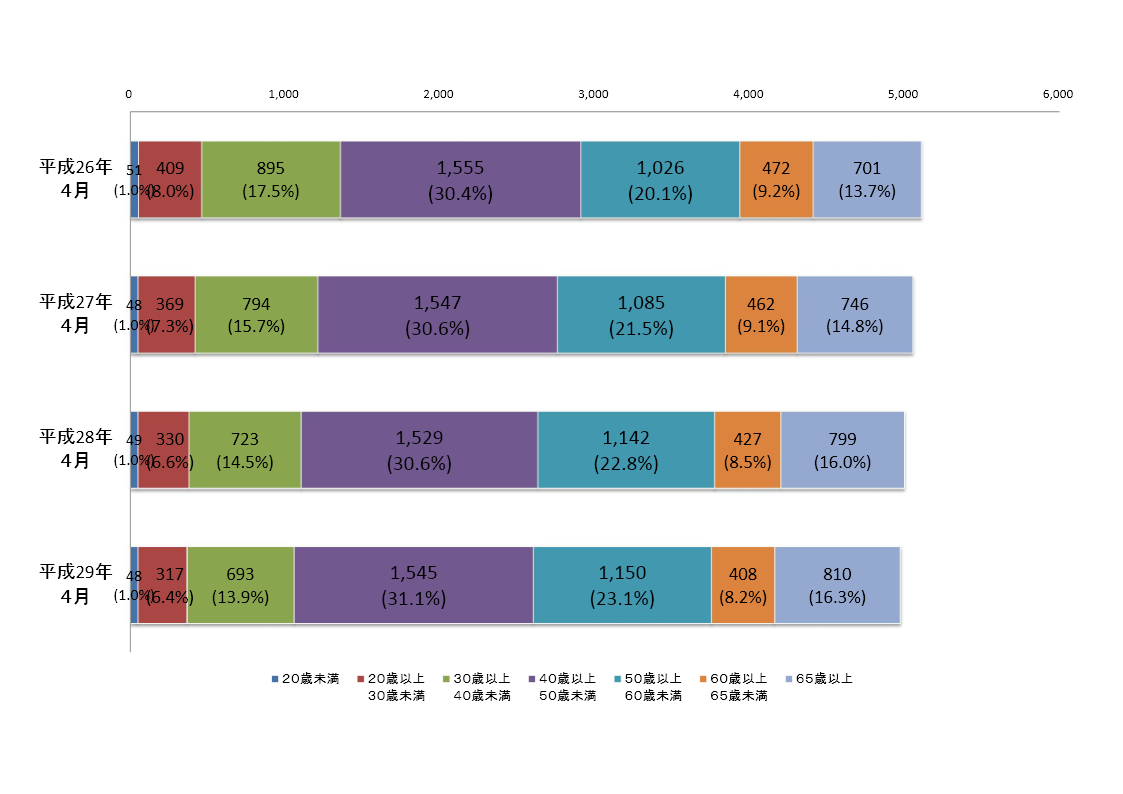 サービス利用者数（実数）施設入所支援利用者数共同生活援助(介護サービス包括型)利用者数共同生活援助(外部サービス利用型)利用者数短期入所利用者数全国826,999130,071(15.7%)96,186(11.6%)16,777(2.0%)53,595(6.5%)北海道52,3159,751(18.6%)8,558(16.4%)2,229(4.3%)1,901(3.6%)宮城県14,1091,833(13.0%)2,124(15.1%)127(0.9%)989(7.0%)東京都69,7748,720(12.5%)8,985(12.9%)730(1.0%)4,894(7.0%)神奈川県46,0084,940(10.7%)8,027(17.4%)61(0.1%)3,621(7.9%)長野県14,3682,310(16.1%)2,605(18.1%)23(0.2%)796(5.5%)愛知県41,0314,106(10.0%)4,537(11.1%)134(0.3%)3,255(7.9%)滋賀県8,989944(10.5%)1,108(12.3%)52(0.6%)787(8.8%)大阪府66,9064,956(7.4%)7,544(11.3%)95(0.1%)5,523(8.3%)長崎県12,7082,398(18.9%)2,210(17.4%)356(2.8%)614(4.8%)